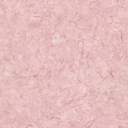 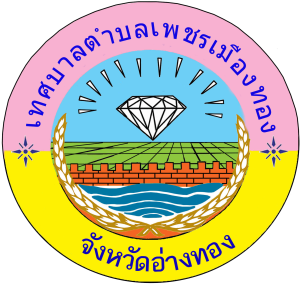 จดหมายข่าว  ฉบับที่  6/2564  ประจำเดือน  มีนาคม 2564******************************************************************************รายงานผลการจัดเก็บรายได้ การยื่นแบบและชำระภาษี ประจำปี 2564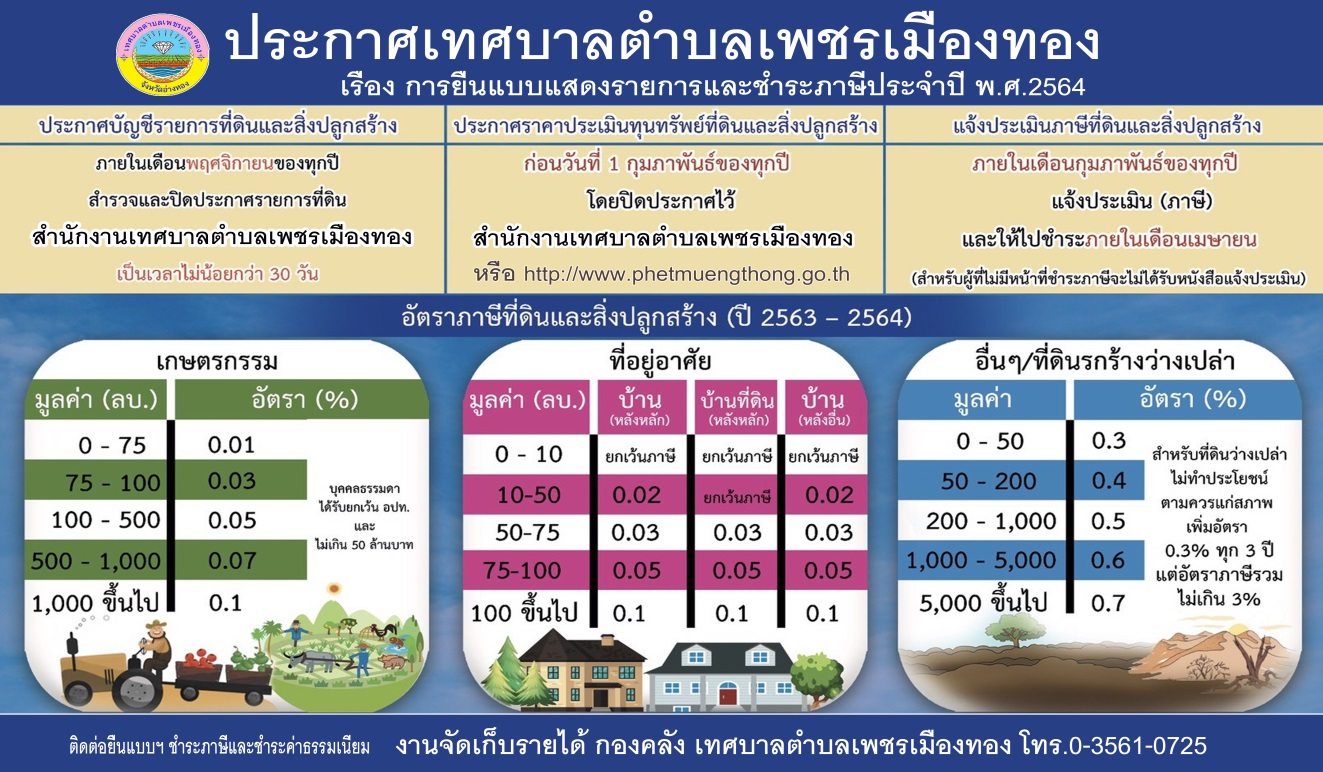 ภาษี/ค่าธรรมเนียมจัดเก็บรายได้ (บาท)เดือน มีนาคม 2564จัดเก็บรายได้ทั้งปี (บาท)( 1ตุลาคม 2563 – ปัจจุบัน)ภาษีที่ดินและสิ่งปลูกสร้าง--ภาษีป้าย50,601.9573,619.87อากรฆ่าสัตว์5,89033,490ค่าขยะมูลฝอย4,510187,830รวม61,001.95294,939.87